DUVAKLI PİLAVMalzemeler:Kıyma, 250 grSatır kıyması, 250 grKaracadağ pirinci, 2 su bardağıBadem, 200 grTereyağı, 3 yemek kaşığıTuz 20 gr, karabiber 5gr, yenibahar 5gr, tarçın 5grSu 1,5 litreHazırlanışı: Bademler haşlanıp kabukları soyulur ve kavrulur. Kıyma kavrulur. Baharatlar ve soyulmuş bademler eklenerek karıştırılır. Ayrı bir pilav tenceresinde yağ eritilerek Karacadağ pirinci renk değiştirene kadar kavrulur ve yaklaşık üç katı kadar su eklenerek pişmesi sağlanır. Pilav piştikten ve dinlendirildikten sonra servis tabağına alınır ve üzerine kıymalı badem eklenerek servis edilir. 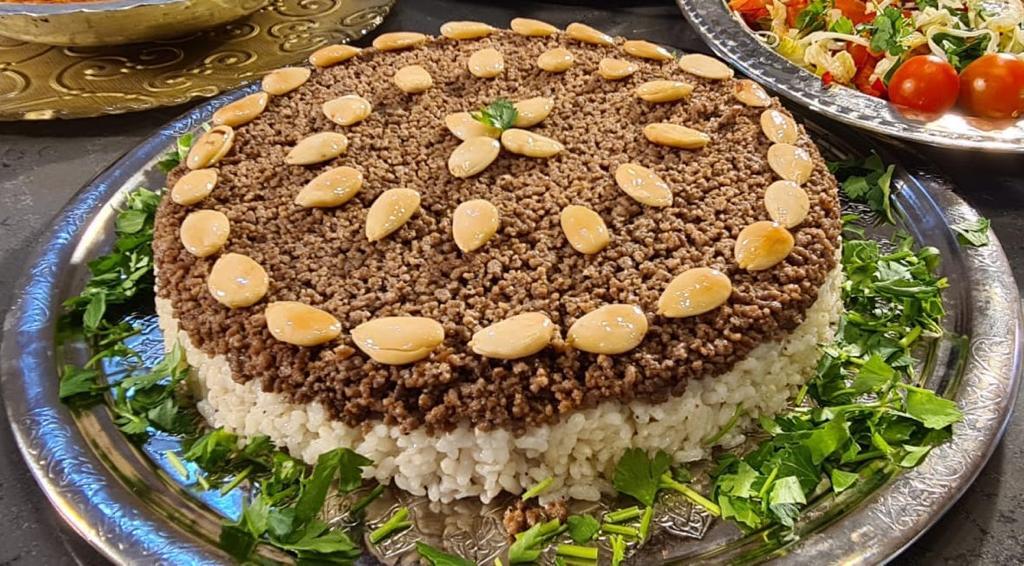 